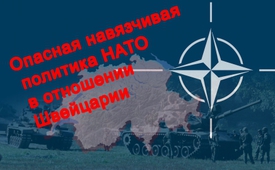 Опасная навязчивая политика НАТО в отношении Швейцарии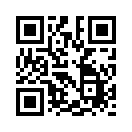 С 16 по 17 февраля 2016 года в Цюрихе состоялась конференция НАТО и их так называемых партнёров в области военного сотрудничества...С 16 по 17 февраля 2016 года в Цюрихе состоялась конференция НАТО и их так называемых партнёров в области военного сотрудничества. Более 100 офицеров из более чем 40 стран обсуждали дальнейшее сотрудничество в рамках изменившейся обстановки в области безопасности. В то же время Швейцария отметила своё 20-летнее участие в сотрудничестве с НАТО в программе «Партнёрство во имя мира». Вместо того, чтобы подтвердить вечный вооружённый нейтралитет, на нейтральной швейцарской земле в рамках международной военной тематики прославлялось медленное сращивание с НАТО. Что касается этой навязчивой политики НАТО, то Федеральный совет «играет с огнём», потому что это ставит под угрозу безопасность Швейцарии. В настоящее время конфликты, войны и смещение власти срочно нуждаются в нейтральной платформе, чтобы дать мирной дипломатии шанс. Только с чётким признанием своего нейтралитета и одновременным выходом из «Партнёрства во имя мира», Швейцария может предложить эту платформу.от rsИсточники:AUNS-Bulletin, März 2016, 180. Ausgabe
Buch Spin doctors im Bundeshaus, s. 155
www.zeit-fragen.ch/index.php?id=2245Может быть вас тоже интересует:---Kla.TV – Другие новости ... свободные – независимые – без цензуры ...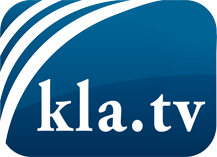 О чем СМИ не должны молчать ...Мало слышанное от народа, для народа...регулярные новости на www.kla.tv/ruОставайтесь с нами!Бесплатную рассылку новостей по электронной почте
Вы можете получить по ссылке www.kla.tv/abo-ruИнструкция по безопасности:Несогласные голоса, к сожалению, все снова подвергаются цензуре и подавлению. До тех пор, пока мы не будем сообщать в соответствии с интересами и идеологией системной прессы, мы всегда должны ожидать, что будут искать предлоги, чтобы заблокировать или навредить Kla.TV.Поэтому объединитесь сегодня в сеть независимо от интернета!
Нажмите здесь: www.kla.tv/vernetzung&lang=ruЛицензия:    Creative Commons License с указанием названия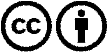 Распространение и переработка желательно с указанием названия! При этом материал не может быть представлен вне контекста. Учреждения, финансируемые за счет государственных средств, не могут пользоваться ими без консультации. Нарушения могут преследоваться по закону.